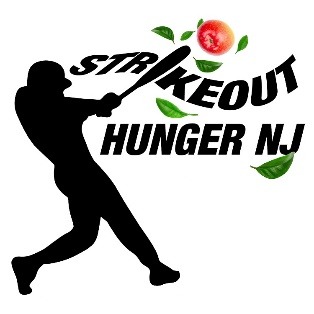 I understand and have signed the Indemnification Agreement attached._________________________________________________		__________________________Signature								DateOne Historic Day.One Tournament.  Saturday, May 2, 2020Rain date Sunday, May 3, 2020One Mission:  “Send HUNGER to the bench.”Riegel Ridge Community CenterHolland Township, NJTeam (Check one)√MilfordFrenchtownAlexandriaHollandPhillipsburgShopRiteNameStreet AddressCity, State, ZipEmail AddressPhone NumberEmergency Contact 